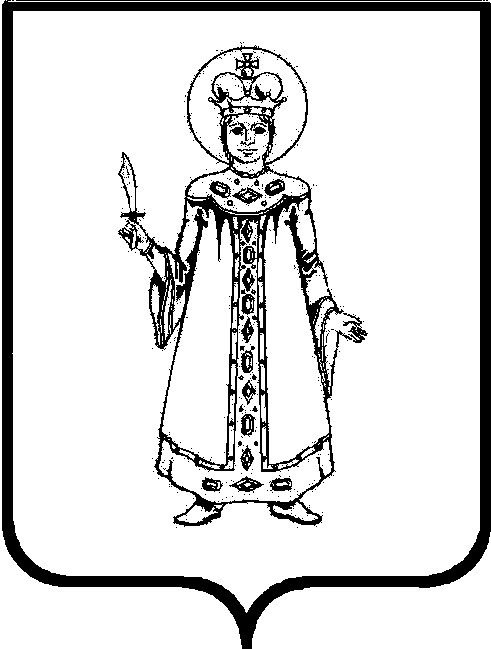 О внесении изменений в приказУправления финансов Админист-рации района от 08.02.2017 №19 «Об утверждении типовых форм соглашений (договоров) о предо-ставлении из бюджета Угличскогомуниципального района субсидии юридическим лицам (за исключе-нием государственных (муници-пальных) учреждений), индивиду-альным предпринимателям, физи-ческим лицам – производителям товаров, работ, услуг»В соответствии с подпунктом «д» пункта 4 общих требований к нормативным правовым актам, муниципальным правовым актам, регулирующим предоставление субсидий юридическим лицам (за исключением субсидий государственным (муниципальным) учреждениям), индивидуальным предпринимателям, а также физическим лицам - производителям товаров, работ, услуг, утвержденных постановлением Правительства Российской Федерации от 6 сентября . №887, в целях уточнения данных,ПРИКАЗЫВАЮ:1. Внести в приказ Управления финансов Администрации Угличского муниципального района от 08.02.2017 №19 «Об утверждении типовых форм соглашений (договоров) о предоставлении из бюджета Угличского муниципального района субсидии юридическим лицам (за исключением государственных (муниципальных) учреждений), индивидуальным предпринимателям, физическим лицам – производителям товаров, работ, услуг» следующие изменения:1.1.Утвердить в новой редакции прилагаемые:Типовую форму соглашения (договора) о предоставлении из бюджета Угличского муниципального района субсидии юридическому лицу (за исключением государственного (муниципального) учреждения), индивидуальному предпринимателю, физическому лицу - производителю товаров, работ, услуг на финансовое обеспечение затрат в связи с производством (реализацией) товаров (за исключением подакцизных товаров, кроме автомобилей легковых и мотоциклов, винодельческих продуктов, произведенных из выращенного на территории Российской Федерации винограда), выполнением работ, оказанием услуг;Типовую форму соглашения (договора) о предоставлении из бюджета Угличского муниципального района субсидии юридическому лицу (за исключением государственного (муниципального) учреждения), индивидуальному предпринимателю, физическому лицу - производителю товаров, работ, услуг на возмещение затрат (недополученных доходов) в связи с производством (реализацией) товаров (за исключением подакцизных товаров, кроме автомобилей легковых и мотоциклов, винодельческих продуктов, произведенных из выращенного на территории Российской Федерации винограда), выполнением работ, оказанием услуг.1.2. Дополнить пунктом 2 следующего содержания:«2. Установить, что при наличии в постановлениях Администрации Угличского муниципального района, регулирующих предоставление из бюджета района субсидий юридическим лицам (за исключением государственных (муниципальных) учреждений), индивидуальным предпринимателям, физическим лицам – производителям товаров, работ, услуг, особенностей предоставления субсидии, главным распорядителям средств бюджета района включать указанные особенности в соглашения (договоры) между главным распорядителем средств бюджета района и юридическим лицом (за исключением государственных (муниципальных) учреждений), индивидуальным предпринимателем, физическим лицом – производителем товаров, работ, услуг о предоставлении субсидии из бюджета района.»1.3. Считать пункты 2 и 3 приказа соответственно пунктами 3 и 4.2. Настоящий приказ вступает в силу с момента подписания.Утвержденаприказом начальника Управления финансов Администрации Угличского муниципального районаот 08.02.2017 №19(в редакции от 30.05.17 № 50)Типовая форма соглашения (договора)о предоставлении из бюджета Угличского муниципального района субсидии юридическому лицу (за исключением государственного (муниципального) учреждения), индивидуальному предпринимателю, физическому лицу - производителю товаров, работ, услуг на финансовоеобеспечение затрат в связи с производством (реализацией)товаров (за исключением подакцизных товаров,кроме автомобилей легковых и мотоциклов, винодельческихпродуктов, произведенных из выращенного на территорииРоссийской Федерации винограда), выполнениемработ, оказанием услугг. Углич Ярославской области«___» _________ 20__ г.                                  		№ ___________________________________________________________________________________,(наименование главного распорядителя средств бюджета Угличского муниципального района)именуемый в дальнейшем «Главный распорядитель средств»,в лице ____________________________________________________________,(наименование  должности,  а также Ф.И.О. руководителя Главного распорядителя средств или уполномоченного им лица)действующего на основании ___________________________________________________________________________________________________________,(наименование, дата, номер нормативного правового акта или доверенности)с одной стороны и __________________________________________________,(наименование юридического лица, Ф.И.О. индивидуального предпринимателя или физического лица - производителя товаров, работ, услуг)именуемый в дальнейшем «Получатель субсидии», в лице __________________________________________________________________________________,(наименование должности, а также Ф.И.О. лица, представляющего Получателя субсидии, или уполномоченного им лица, Ф.И.О. индивидуального предпринимателяили физического лица - производителя товаров, работ, услуг)действующего на основании ___________________________________________________________________________________________________________,(реквизиты устава юридического лица, свидетельства о государственнойрегистрации индивидуального предпринимателя, доверенности)с другой стороны, далее именуемые «Стороны», руководствуясь статьей 78 Бюджетного кодекса Российской Федерации, в соответствии с решением Думы Угличского муниципального района от __________ № ____ «О бюджете Угличского муниципального района на ____ год и на плановый период ____ и ____ годов» и __________________________________________________________________,(наименование порядка предоставления субсидии из бюджета района Получателю субсидии)утвержденным постановлением Администрации Угличского муниципального района от «___» ___________ 20__ г. № ____ (далее - Порядок предоставления субсидии), заключили настоящее соглашение (договор) (далее – Соглашение (Договор)) о нижеследующем.I. Предмет Соглашения (Договора)1.1. Предметом настоящего Соглашения (Договора) является предоставление из бюджета Угличского муниципального района в 20__ году/20__ - 20__ годах1 ______________________________________________(наименование Получателя субсидии)субсидии на финансовое обеспечение затрат ____________________________(цель предоставления субсидии)(далее - Субсидия).1.2. Показателями результативности использования Субсидии являются2:1) ___________________________________________________________;2) ___________________________________________________________;…II. Финансовое обеспечение предоставления Субсидии2.1. Субсидия предоставляется из бюджета района в пределах лимитов бюджетных обязательств, доведенных в установленном порядке __________________________________________________________________(Главному распорядителю средств)на предоставление субсидий в 20__ году/20__ - 20__ годах.2.2. Размер субсидии, предоставляемой в соответствии с настоящим Соглашением (Договором), состаляет3:в 20__ году ________ (______________) рублей;                            		          (сумма прописью)		                            в 20__ году ________ (______________) рублей;                            		          (сумма прописью)                      		     в 20__ году ________ (______________) рублей.                            		          (сумма прописью)                      		     _________________________1 Указывается срок, на который предоставляется субсидия.2 Предусматривается в случае, если Порядком предоставления субсидии установлены показатели результативности или установлено право Главному распорядителю средств устанавливать показатели результативности в Соглашении (Договоре).3 Указываются года, в которых предоставляется субсидия.III. Условия и порядок предоставления Субсидии3.1. Субсидия предоставляется в соответствии с Порядком предоставления субсидии на цели, указанные в разделе 1:3.1.1. при представлении в адрес _________________________________             						(Главного распорядителя средств)Получателем субсидии следующих документов:1) ___________________________________________________________;2) ___________________________________________________________;…3.1.2. при соблюдении условий4:1) ___________________________________________________________;2) ___________________________________________________________;…3.2. Перечисление Субсидии осуществляется не позднее _____________рабочего дня, следующего за днем принятия по результатам рассмотрения представляемых Получателем субсидии документов, указанных в подпункте 3.1.1. настоящего Соглашения (Договора), Главным распорядителем средств решения о перечислении средств.3.3. Перечисление Субсидии осуществляется по платежным реквизитам Получателя субсидии, указанным в разделе 8 настоящего Соглашения (Договора).IV. Взаимодействие Сторон4.1. ________________________________________________ обязуется:(Главный распорядитель средств)4.1.1. обеспечить предоставление Субсидии в соответствии с разделом III настоящего Соглашения (Договора);4.1.2. осуществлять проверку представляемых Получателем субсидии документов, указанных в пункте 3.1 настоящего Соглашения (Договора), в том числе на соответствие их Порядку предоставления субсидии, в течение _____ рабочих дней со дня их получения;4.1.3. осуществлять оценку достижения Получателем субсидии показателей результативности использования субсидии на основании отчета(ов) о достижении значений показателей результативности, представленного(ых) в соответствии с пунктом 4.3.7 настоящего Соглашения (Договора)5;4.1.4. осуществлять контроль за соблюдением Получателем субсидии порядка, целей и условий предоставления Субсидии, установленных Порядком предоставления субсидии и настоящим Соглашением (Договором);___________________________4 Предусматривается в случае, если это установлено Порядком предоставления субсидии. Указываются конкретные условия, установленные Порядком предоставления субсидии.5 Предусматривается при наличии в Соглашении (Договоре) пункта 1.2, а также если это установлено Порядком предоставления субсидии.4.1.5. в случае установления Главным распорядителем средств или получения от органа муниципального финансового контроля информации о факте(ах) нарушения Получателем субсидии порядка, целей и условий предоставления Субсидии, предусмотренных Порядком предоставления субсидии и настоящим Соглашением (Договором), в том числе указания в документах, представленных Получателем субсидии в соответствии с настоящим Соглашением (Договором), недостоверных сведений, направлять Получателю требование об обеспечении возврата Субсидии в бюджет района в размере и в сроки, определенные в указанном требовании;4.1.6. в случае, если Получателем субсидии нарушены условия и (или) цели предоставления Субсидии, предусмотренные Порядком предоставления субсидии и настоящим Соглашением (Договором), применять следующие штрафные санкции6: 1) ___________________________________________________________;2) ___________________________________________________________;…4.1.7. рассматривать предложения, документы и иную информацию, направленную Получателем субсидии в течение ____ рабочих дней со дня их получения и уведомлять Получателя субсидии о принятом решении (при необходимости);4.1.8. направлять разъяснения Получателю субсидии по вопросам, связанным с исполнением настоящего Соглашения (Договора), в течение __ рабочих дней со дня получения обращения Получателя субсидии;4.1.9. выполнять иные обязательства в соответствии Порядком предоставления субсидии7:1) ___________________________________________________________;2) ___________________________________________________________;…4.2. ___________________________________________________ вправе:(Главный распорядитель средств)4.2.1. принимать решение об изменении условий настоящего Соглашения (Договора), в том числе на основании информации и предложений, направленных Получателем субсидии, включая уменьшение размера Субсидии, а также увеличение размера Субсидии при наличии неиспользованных лимитов бюджетных обязательств, указанных в разделе 2 настоящего Соглашения (Договора), и при условии предоставления Получателем субсидии информации, содержащей финансово-экономическое обоснование данного изменения8;4.2.2. принимать решение о наличии или отсутствии потребности в направлении в 20__ году остатка Субсидии, не использованного в 20__ году, на цели, указанные в разделе I настоящего Соглашения (Договора), не__________________________6 Предусматривается в случае, если это установлено Порядком предоставления субсидии.7 Предусматривается в случае, если это установлено Порядком предоставления субсидии. Указываются иные конкретные обязательства, установленные Порядком предоставления субсидии.8 Предусматривается в случае, если это установлено Порядком предоставления субсидии.позднее __ рабочих дней9 со дня получения от Получателя субсидии следующих документов, обосновывающих потребность в направлении остатка Субсидии на указанные цели:1) ___________________________________________________________;2) ___________________________________________________________;…4.2.3. приостанавливать предоставление Субсидии в случае установления ______________________________________________________ (Главным распорядителем средств)или получения от органа муниципального финансового контроля информации о факте(ах) нарушения Получателем субсидии порядка, целей и условий предоставления Субсидии, предусмотренных Порядком предоставления субсидии и настоящим Соглашением (Договором), в том числе указания в документах, представленных Получателем субсидии в соответствии с настоящим Соглашением (Договором), недостоверных сведений, до устранения указанных нарушений с обязательным уведомлением Получателя субсидии не позднее _____ рабочего дня с даты принятия решения о приостановлении10;4.2.4. запрашивать у Получателя субсидии документы и информацию, необходимые для осуществления контроля за соблюдением Получателем субсидии порядка, целей и условий предоставления Субсидии, установленных Порядком предоставления Субсидии и настоящим Соглашением (Договором), в соответствии с пунктом 4.1.4 настоящего Соглашения (Договора);4.2.5. осуществлять иные права в соответствии с Порядком предоставления субсидии, в том числе11:1) ___________________________________________________________;2) ___________________________________________________________;…4.3. Получатель субсидии обязуется:4.3.1. представлять в адрес ______________________________________ (Главного распорядителя средств)документы в соответствии с пунктом 3.1.1 настоящего Соглашения (Договора);4.3.2. представить в адрес _______________________________________ (Главного распорядителя средств)в срок до ________ документы, установленные пунктом 4.2.2 настоящего Соглашения (Договора);___________________________9 Предусматривается в случае, если это установлено Порядком предоставления субсидии. Указывается конкретный срок принятия решения о наличии или отсутствии потребности в направлении в году, следующем за годом предоставления Субсидии, остатка Субсидии, не использованного в течение года, в котором предоставлялась Субсидия, на цели, указанные в разделе 1 Соглашения (Договора).10 Предусматривается в случае, если это установлено Порядком предоставления субсидии.11 Предусматривается в случае, если это установлено Порядком предоставления субсидии. Указываются иные конкретные права, установленные Порядком предоставления субсидии.4.3.3. направлять Субсидию на цели и в соответствии с направлениями расходов, на финансовое обеспечение которых предоставляется Субсидия, определенными Порядком предоставления субсидии;4.3.4. не приобретать за счет Субсидии иностранную валюту;4.3.5. вести обособленный аналитический учет операций, осуществляемых за счет Субсидии;4.3.6. обеспечивать достижение значений показателей результативности, установленных пунктом 1.2 настоящего Соглашения (Договора)12;4.3.7. представлять в адрес _____________________________________:                             					(Главного распорядителя средств)1) отчетность об использовании Субсидии, в том числе:________________ в срок _____________;________________ в срок _____________;…2) отчет о достижении значений показателей результативности в срок __________________13;4.3.8. направлять по запросу ___________________________________                                   				(Главного распорядителя средств)документы и информацию, необходимые для осуществления контроля за соблюдением порядка, целей и условий предоставления Субсидии в соответствии с пунктом 4.2.4 настоящего Соглашения (Договора), в течение ____ рабочих дней со дня получения указанного запроса;4.3.9. в случае получения от _____________________________________ (Главного распорядителя средств)требования в соответствии с пунктом 4.1.5 настоящего Соглашения (Договора):- устранять факт(ы) нарушения порядка, целей и условий предоставления Субсидии в сроки, определенные в указанном требовании;- возвращать в бюджет района Субсидию в размере и в сроки, определенные в указанном требовании;4.3.10. возвращать в бюджет района средства Субсидии в случае принятия __________________________________________________________ (Главным распорядителем средств)решения о применении к Получателю субсидии штрафных санкций в соответствии с пунктом 4.1.6 настоящего Соглашения (Договора), в размере и в срок, установленные _____________________________________________ (Наименование Главного распорядителя средств)в уведомлении о применении штрафных санкций14;4.3.11. возвращать неиспользованный остаток Субсидии в доход бюджета района в случае отсутствия решения __________________________                                               				           (Главного распорядителя средств)_____________________________________12 Предусматривается при наличии в Соглашении (Договоре) пункта 1.2.13 Предусматривается при наличии в Соглашении (Договоре) пункта 1.2., а также если предоставление отчета установлено Порядком предоставления субсидии.14 Предусматривается при наличии в Соглашении (Договоре) пункта 4.1.6.о наличии потребности в направлении не использованного в 20__ году остатка Субсидии на цели, указанные в разделе I настоящего Соглашения (Договора), в срок до _________15;4.3.12. обеспечивать полноту и достоверность сведений, представляемых в соответствии с настоящим Соглашением (Договором) в адрес _____________________________________________________________;(Главного распорядителя средств)4.3.13. выполнять иные обязательства в соответствии с Порядком предоставления субсидии, в том числе16:1) ___________________________________________________________;2) ___________________________________________________________;…4.4. Получатель субсидии вправе:4.4.1. направлять в адрес ________________________________________ (Главного распорядителя средств)предложения о внесении изменений в настоящее Соглашение (Договор), в том числе в случае установления необходимости изменения размера Субсидии с приложением информации, содержащей финансово-экономическое обоснование данного изменения;4.4.2. обращаться в адрес _______________________________________ (Главного распорядителя средств)в целях получения разъяснений в связи с исполнением настоящего Соглашения (Договора);4.4.3. направлять в 20__ году неиспользованный остаток Субсидии, полученной в соответствии с настоящим Соглашением (Договором) (при наличии), на осуществление выплат в соответствии с целями, указанными в разделе I настоящего Соглашения (Договора), в случае принятия соответствующего решения ________________________________________17;(Главным распорядителем средств)4.4.4. осуществлять иные права в соответствии с Порядком предоставления субсидии, в том числе18:1) ___________________________________________________________;2) ___________________________________________________________;…V. Ответственность Сторон5.1. В случае неисполнения или ненадлежащего исполнения своих обязательств по настоящему Соглашению (Договору) Стороны несут ______________________________15 Предусматривается при наличии в Соглашении (Договоре) пункта 4.2.2. Указывается конкретный срок возврата Получателем субсидии остатка Субсидии или ее части, не использованных на цели, указанные в разделе 1 Соглашения (Договора).16 Предусматривается в случае, если это установлено Порядком предоставления субсидии.17 Предусматривается при наличии в Соглашении (Договоре) пункта 4.2.2.18 Предусматривается в случае, если это установлено Порядком предоставления субсидии. Указываются иные конкретные права, установленные Порядком предоставления субсидии.ответственность в соответствии с законодательством Российской Федерации и условиями настоящего Соглашения (Договора).5.2. Иные положения об ответственности за неисполнение или ненадлежащее исполнение Сторонами обязательств по настоящему Соглашению (Договора)19:1) ___________________________________________________________;2) ___________________________________________________________;…VI. Иные условия6.1. Иные условия по настоящему Соглашению (Договору)20:1) ___________________________________________________________;2) ___________________________________________________________;…VII. Заключительные положения7.1. Споры, возникающие между Сторонами в связи с исполнением настоящего Соглашения (Договора), решаются ими, по возможности, путем проведения переговоров с оформлением соответствующих протоколов или иных документов. При недостижении согласия споры между Сторонами решаются в судебном порядке.7.2. Настоящее Соглашение (Договор) вступает в силу с даты его подписания лицами, имеющими право действовать от имени каждой из Сторон, но не ранее доведения лимитов бюджетных обязательств, указанных в разделе 2 настоящего Соглашения (Договора), и действует до полного исполнения Сторонами своих обязательств по настоящему Соглашению (Договору).7.3. Изменение настоящего Соглашения (Договора), в том числе в соответствии с положениями пункта 4.2.1 настоящего Соглашения (Договора), осуществляется по соглашению Сторон и оформляется в виде дополнительного соглашения к настоящему Соглашению (Договору).7.4. Расторжение настоящего Соглашения (Договора) возможно в случае:- реорганизации или прекращения деятельности Получателя субсидии;- нарушения Получателем субсидии порядка, целей и условий предоставления Субсидии, установленных Порядком предоставления субсидии и настоящим Соглашением (Договором);7.5. Расторжение настоящего Соглашения (Договора) в одностороннем порядке возможно в случае недостижения Получателем субсидии ___________________________19 Предусматривается в случае, если это установлено Порядком предоставления субсидии. Указываются иные конкретные положения, установленные Порядком предоставления субсидии.20 Предусматривается в случае, если это установлено Порядком предоставления субсидии. Указываются иные конкретные условия, установленные Порядком предоставления субсидии.установленных настоящим Соглашением (Договором) показателей результативности, установленных настоящим Соглашением (Договором)21.7.6. Стороны обязаны уведомлять друг друга обо всех изменениях, касающихся их адресов, платежных реквизитов, наименования и сведений о лице, имеющем право выступать без доверенности от имени Стороны, в течение 5 рабочих дней со дня их изменения.7.7. Настоящее Соглашение (Договор) составлено в двух экземплярах, имеющих одинаковую юридическую силу, по одному экземпляру для каждой из Сторон.VIII. Платежные реквизиты СторонIX. Подписи Сторон__________________________21 Предусматривается в случае, если это установлено Порядком предоставления субсидии.Утвержденаприказом Управления финансовАдминистрации Угличскогомуниципального района   от 08.02.2017 №19(в редакции от 30.05.17 № 50)Типовая форма соглашения (договора)о предоставлении из бюджета Угличского муниципального района субсидии юридическому лицу (за исключением государственного (муниципального) учреждения), индивидуальному предпринимателю, физическому лицу - производителю товаров, работ, услуг на возмещениезатрат (недополученных доходов) в связи с производством(реализацией) товаров (за исключением подакцизных товаров,кроме автомобилей легковых и мотоциклов, винодельческихпродуктов, произведенных из выращенного на территорииРоссийской Федерации винограда), выполнениемработ, оказанием услугг. Углич Ярославской области«___» _________ 20__ г.                                  		№ _________________       (дата заключения                                        			         (номер соглашения   соглашения (договора)                                         				     (договора)__________________________________________________________________,(наименование главного распорядителя средств бюджета Угличского муниципального района)именуемый в дальнейшем «Главный распорядитель средств», в лице ____________________________________________________________, 	(наименование должности, а также Ф.И.О. руководителя Главного распорядителя средств или уполномоченного им лица)действующего на основании ___________________________________________________________________________________________________________,(наименование, дата, номер нормативного правового акта или доверенности)с одной стороны, и ___________________________________________________________________________________________________________________,     (наименование юридического лица, Ф.И.О. индивидуального предпринимателя илифизического лица - производителя товаров, работ, услуг)именуемый в дальнейшем «Получатель субсидии», в лице __________________________________________________________________________________,(наименование должности, а также Ф.И.О. лица, представляющего Получателя субсидии, или уполномоченного им лица, Ф.И.О. индивидуального предпринимателя илифизического лица - производителя товаров, работ, услуг)действующего на основании ___________________________________________________________________________________________________________,(реквизиты устава юридического лица, свидетельства о государственнойрегистрации индивидуального предпринимателя, доверенности)с другой стороны, далее именуемые «Стороны», руководствуясь статьей 78 Бюджетного кодекса Российской Федерации, в соответствии с решением Думы Угличского муниципального района от __________ № ____ «О бюджете Угличского муниципального района на ____ год и на плановый период ____ и ____ годов» и__________________________________________________________________,(наименование порядка предоставления субсидии из бюджета Угличского муниципального района Получателю субсидии)утвержденным постановлением Администрации Угличского муниципального района от _____________ № ____ (далее – Порядок предоставления субсидии), заключили настоящее соглашение (договор) (далее – Соглашение (Договор)) о нижеследующем.I. Предмет Соглашения (Договора)1.1. Предметом настоящего Соглашения (Договора) является предоставление из бюджета Угличского муниципального района в 20__ году/20__ - 20__ годах1 ______________________________________________(наименование Получателя субсидии)субсидии на возмещение ____________________________________________(цель предоставления субсидии)(далее - Субсидия).1.2. Показателями результативности использования Субсидии являются2:1) ___________________________________________________________;2) ___________________________________________________________.II. Финансовое обеспечение предоставления Субсидии2.1. Субсидия предоставляется из бюджета района в пределах лимитов бюджетных обязательств, доведенных в установленном порядке __________________________________________________________________, (Главному распорядителю средств)на предоставление субсидий в 20__ году/20__ - 20__ годах. 2.2. Размер субсидии, предоставляемой в соответствии с настоящим Соглашением (Договором), составляет3:в 20__ году ________ (_______________) рублей;                            			(сумма прописью)                      		      в 20__ году ________ (_______________) рублей;                            			(сумма прописью)                      		      в 20__ году ________ (_______________) рублей.                            			(сумма прописью)                      		      __________________________________1 Указывается срок, на который предоставляется субсидия.2 Предусматривается в случае, если Порядком предоставления субсидии установлены показатели результативности или установлено право Главному распорядителю средств устанавливать показатели результативности в Соглашении (Договоре).3 Указываются года, в которых предоставляется субсидия.III. Условия и порядок предоставления Субсидии3.1. Субсидия предоставляется в соответствии с Порядком предоставления субсидии на цели, указанные в разделе 1:3.1.1. при представлении в адрес _________________________________(Главного распорядителя средств)Получателем субсидии следующих документов: 1) ___________________________________________________________;2) ___________________________________________________________;…3.1.2. при соблюдении условий4:1) ___________________________________________________________;2) ___________________________________________________________;…3.2. Перечисление Субсидии осуществляется ______________________(периодичность5)не позднее ___ рабочего дня, следующего за днем принятия по результатам рассмотрения представляемых Получателем субсидии документов, указанных в подпункте 3.1.1 настоящего Соглашения (Договора), Главным распорядителем средств решения о перечислении средств.3.3. Перечисление Субсидии осуществляется по платежным реквизитам Получателя субсидии, указанным в разделе 8 настоящего Соглашения (Договора).IV. Взаимодействие Сторон4.1. ________________________________________________ обязуется:                               (Главный распорядитель средств)4.1.1. обеспечить предоставление Субсидии в соответствии с разделом III настоящего Соглашения (Договора);4.1.2. осуществлять проверку представляемых Получателем субсидии документов, указанных в пункте 3.1 настоящего Соглашения (Договора), в том числе на соответствие их Порядку предоставления субсидии, в течение ___ рабочих дней со дня их получения;4.1.3. осуществлять оценку достижения Получателем субсидии показателей результативности использования субсидии на основании отчета(ов) о достижении значений показателей результативности, представленного(ых) в соответствии с пунктом 4.3.3 настоящего Соглашения (Договора)6;4.1.4. осуществлять контроль за соблюдением Получателем субсидии___________________________4 Предусматривается в случае, если это установлено Порядком предоставления субсидии. Указываются конкретные условия, установленные Порядком предоставления субсидии.5 Указывается периодичность перечисления Субсидии: единовременно или ежемесячно/ежеквартально/иная периодичность в соответствии с Порядком предоставления субсидии.6 Предусматривается при наличии в Соглашении (Договоре) пункта 1.2, а также если это установлено Порядком предоставления субсидии.порядка, целей и условий предоставления Субсидии, установленных Порядком предоставления субсидии и настоящим Соглашением (Договором); 4.1.5. в случае установления Главным распорядителем средств или получения от органа муниципального финансового контроля информации о факте(ах) нарушения Получателем субсидии порядка, целей и условий предоставления Субсидии, предусмотренных Порядком предоставления субсидии и настоящим Соглашением (Договором), в том числе указания в документах, представленных Получателем субсидии в соответствии с настоящим Соглашением (Договором), недостоверных сведений направлять Получателю субсидии требование об обеспечении возврата Субсидии в бюджет района в размере и в сроки, определенные в указанном требовании;4.1.6. в случае, если Получателем субсидии нарушены условия и (или) цели предоставления Субсидии, предусмотренные Порядком предоставления субсидии и настоящим Соглашением (Договором), применять следующие штрафные санкции7:1) ___________________________________________________________;2) ___________________________________________________________;…4.1.7. рассматривать предложения, документы и иную информацию, направленную Получателем субсидии в течение ___ рабочих дней со дня их получения и уведомлять Получателя субсидии о принятом решении (при необходимости);4.1.8. направлять разъяснения Получателю субсидии по вопросам, связанным с исполнением настоящего Соглашения (Договора), в течение ____ рабочих дней со дня получения обращения Получателя субсидии;4.1.9. выполнять иные обязательства в соответствии  с Порядком предоставления субсидии8:1) ___________________________________________________________;2) ___________________________________________________________;…4.2. ___________________________________________________ вправе:(Главный распорядитель средств)4.2.1. принимать решение об изменении условий настоящего Соглашения (Договора), в том числе на основании информации и предложений, направленных Получателем субсидии, включая уменьшение размера Субсидии, а также увеличение размера Субсидии при наличии неиспользованных лимитов бюджетных обязательств, указанных в разделе 2 настоящего Соглашения (Договора), и при условии предоставления Получателем информации, содержащей финансово-экономическое обоснование данного изменения9;_____________________________7 Предусматривается в случае, если это установлено Порядком предоставления субсидии.8 Предусматривается в случае, если это установлено Порядком предоставления субсидии. Указываются иные конкретные обязательства, установленные Порядком предоставления субсидии.9 Предусматривается в случае, если это установлено Порядком предоставления субсидии.4.2.2. приостанавливать предоставление Субсидии в случае установления ______________________________________________________ (Главным распорядителем средств)или получения от органа муниципального финансового контроля информации о факте(ах) нарушения Получателем субсидии порядка, целей и условий предоставления Субсидии, предусмотренных Порядком предоставления субсидии и настоящим Соглашением (Договором), в том числе указания в документах, представленных Получателем субсидии в соответствии с настоящим Соглашением (Договором), недостоверных сведений, до устранения указанных нарушений с обязательным уведомлением Получателя субсидии не позднее _____ рабочего дня с даты принятия решения о приостановлении10;4.2.3. запрашивать у Получателя субсидии документы и информацию, необходимые для осуществления контроля за соблюдением Получателем субсидии порядка, целей и условий предоставления Субсидии, установленных Порядком предоставления Субсидии и настоящим Соглашением (Договором), в соответствии с пунктом 4.1.4 настоящего Соглашения (Договора);4.2.4. осуществлять иные права в соответствии с Порядком предоставления субсидии, в том числе11:1) ___________________________________________________________;2) ___________________________________________________________;…4.3. Получатель субсидии обязуется:4.3.1. представлять в адрес ______________________________________ (Главного распорядителя средств)документы, в соответствии с подпунктом 3.1.1 настоящего Соглашения (Договора);4.3.2. обеспечивать достижение значений показателей результативности, установленных пунктом 1.2 настоящего Соглашения (Договора)12;4.3.3. представлять в адрес _____________________________________:(Главного распорядителя средств)1) отчетность об использовании Субсидии, в том числе:_______________ в срок ________________;_______________ в срок ________________;…2) отчет о достижении показателей результативности в срок ________13;4.3.4. направлять по запросу ____________________________________ (Главного распорядителя средств)_____________________________10 Предусматривается в случае, если это установлено Порядком предоставления субсидии.11 Предусматривается в случае, если это установлено Порядком предоставления субсидии. Указываются иные конкретные права, установленные Порядком предоставления субсидии.12 Предусматривается при наличии в Соглашении (Договоре) пункта 1.2.13 Предусматривается при наличии в Соглашении (Договоре) пункта 1.2., а также если предоставление отчета установлено Порядком предоставления субсидии.документы и информацию, необходимые для осуществления контроля за соблюдением порядка, целей и условий предоставления Субсидии в соответствии с пунктом 4.2.3 настоящего Соглашения (Договора), в течение ___ рабочих дней со дня получения указанного запроса;4.3.5. в случае получения от _____________________________________ (Главного распорядителя средств)требования в соответствии с пунктом 4.1.5 настоящего Соглашения (Договора):- устранять факт(ы) нарушения порядка, целей и условий предоставления Субсидии в сроки, определенные в указанном требовании;- возвращать в бюджет района Субсидию в размере и в сроки, определенные в указанном требовании;4.3.6. возвращать в бюджет района средства Субсидии в случае принятия __________________________________________________________(Главным распорядителем средств)решения о применении к Получателю субсидии штрафных санкций в соответствии с пунктом 4.1.6 настоящего Соглашения (Договора), в размере и в срок, установленные _____________________________________________ (Наименование Главного распорядителя средств)в уведомлении о применении штрафных санкций14;4.3.7. обеспечивать полноту и достоверность сведений, представляемых в соответствии с настоящим Соглашением (Договором) в адрес__________________________________________________________________;         				(Главного распорядителя средств)4.3.8. выполнять иные обязательства в соответствии с Порядком предоставления субсидии, в том числе15:1) ___________________________________________________________;2) ___________________________________________________________;…4.4. Получатель субсидии вправе:4.4.1. направлять в адрес ________________________________________ (Главного распорядителя средств)предложения о внесении изменений в настоящее Соглашение (Договор), в том числе в случае установления необходимости изменения размера Субсидии с приложением информации, содержащей финансово-экономическое обоснование данного изменения;4.4.2. обращаться в адрес _______________________________________ (Главного распорядителя средств)в целях получения разъяснений в связи с исполнением настоящего Соглашения (Договора);_____________________________14 Предусматривается при наличии в Соглашении (Договоре) пункта 4.1.6.15 Предусматривается в случае, если это установлено Порядком предоставления субсидии. Указываются иные конкретные обязательства, установленные Порядком предоставления субсидии.4.4.3. осуществлять иные права в соответствии с Порядком предоставления субсидии, в том числе16:1) ___________________________________________________________;2) ___________________________________________________________;…V. Ответственность Сторон5.1. В случае неисполнения или ненадлежащего исполнения своих обязательств по настоящему Соглашению (Договору) Стороны несут ответственность в соответствии с законодательством Российской Федерации и условиями настоящего Соглашения (Договора).5.2. Иные положения об ответственности за неисполнение или ненадлежащее исполнение Сторонами обязательств по настоящему Соглашению (Договору)17:1) ___________________________________________________________;2) ___________________________________________________________;…VI. Иные условия6.1. Иные условия по настоящему Соглашению (Договору)18:1) ___________________________________________________________;2) ___________________________________________________________;…VII. Заключительные положения7.1. Споры, возникающие между Сторонами в связи с исполнением настоящего Соглашения (Договора), решаются ими, по возможности, путем проведения переговоров с оформлением соответствующих протоколов или иных документов. При недостижении согласия споры между Сторонами решаются в судебном порядке.7.2. Настоящее Соглашение (Договор) вступает в силу с даты его подписания лицами, имеющими право действовать от имени каждой из Сторон, но не ранее доведения лимитов бюджетных обязательств, указанных в разделе 2 настоящего Соглашения (Договора), и действует до полного исполнения Сторонами своих обязательств по настоящему Соглашению (Договору).___________________________16 Предусматривается в случае, если это установлено Порядком предоставления субсидии. Указываются иные конкретные права, установленные Порядком предоставления субсидии.17 Предусматривается в случае, если это установлено Порядком предоставления субсидии. Указываются иные конкретные положения, установленные Порядком предоставления субсидии.18 Предусматривается в случае, если это установлено Порядком предоставления субсидии. Указываются иные конкретные условия, установленные Порядком предоставления субсидии.7.3. Изменение настоящего Соглашения (Договора), в том числе в соответствии с положениями пункта 4.2.1 настоящего Соглашения (Договора), осуществляется по соглашению Сторон и оформляется в виде дополнительного соглашения к настоящему Соглашению (Договору).7.4. Расторжение настоящего Соглашения (Договора) возможно в случае:- реорганизации или прекращения деятельности Получателя субсидии;- нарушения Получателем субсидии порядка, целей и условий предоставления Субсидии, установленных Порядком предоставления субсидии и настоящим Соглашением (Договором);7.5. Расторжение настоящего Соглашения (Договора) в одностороннем порядке возможно в случае недостижения Получателем субсидии установленных настоящим Соглашением (Договором) показателей результативности, установленных настоящим Соглашением (Договором)19.7.6. Стороны обязаны уведомлять друг друга обо всех изменениях, касающихся их адресов, платежных реквизитов, наименования и сведений о лице, имеющих право выступать без доверенности от имени Стороны, в течение 5 рабочих дней со дня их изменения.7.7. Настоящее Соглашение (Договор) составлено в двух экземплярах, имеющих одинаковую юридическую силу, по одному экземпляру для каждой из Сторон.VIII. Платежные реквизиты Сторон___________________________19 Предусматривается в случае, если это установлено Порядком предоставления субсидииIX. Подписи СторонНачальник управленияН.А. МуратоваГлавный распорядитель средствПолучатель субсидииПолное наименование  Главного распорядителя средств Полное наименование Получателя субсидииОГРН ОКТМООГРН ОКТМОМесто нахождения:Место нахождения:Телефон, факс:Телефон, факс:ИНН/КППИНН/КПППлатежные реквизиты:Платежные реквизиты:Наименование учреждения Банка России, БИКРасчетный счетНаименование территориального органа Федерального казначейства, в котором открыт лицевой счетЛицевой счетНаименование Банка:БИККорреспондирующий счет банкаРасчетный счетНаименование территориального органа Федерального казначейства, в котором после заключения соглашения (договора) будет открыт лицевой счетГлавный распорядитель средствПолучатель субсидии___________/_________________ (подпись)                     (ФИО)___________/________________ (подпись)                      (ФИО)Главный распорядитель средствПолучатель субсидииПолное наименование  Главного распорядителя средствПолное наименование Получателя субсидииОГРН ОКТМООГРН ОКТМОМесто нахождения:Место нахождения:Телефон, факсТелефон, факсИНН/КППИНН/КПППлатежные реквизиты:Платежные реквизиты:Наименование учреждения Банка России БИКНаименование Банка БИККорреспондирующий счет банкаРасчетный счетНаименование территориального органа Федерального казначейства, в котором открыт лицевой счетЛицевой счетРасчетный счетГлавный распорядитель средствПолучатель субсидии_____________/___________________    (подпись)                      (ФИО)______________/___________________    (подпись)                         (ФИО)